§4604.  -- powers and duties -- Article IVThe duty of the said commission shall be to make inquiry and ascertain from time to time such methods, practices, circumstances and conditions as may be disclosed for bringing about the conservation and the prevention of the depletion and physical waste of the fisheries, marine, shell and anadromous, of the Atlantic seaboard. The commission shall have power to recommend the coordination of the exercise of the police powers of the several states within their respective jurisdictions to promote the preservation of those fisheries and their protection against overfishing, waste, depletion or any abuse whatsoever and to assure a continuing yield from the fisheries resources of the aforementioned states.To that end the commission shall draft and, after consultation with the advisory committee hereinafter authorized, recommend to the governors and legislatures of the various signatory states legislation dealing with the conservation of the marine, shell and anadromous fisheries of the Atlantic seaboard. The commission shall, more than one month prior to any regular meeting of the legislature in any signatory state, present to the governor of the state its recommendations relating to enactments to be made by the legislature of that state in furthering the intents and purposes of this compact.The commission shall consult with and advise the pertinent administrative agencies in the states party hereto with regard to problems connected with the fisheries and recommend the adoption of such regulations as it deems advisable.The commission shall have power to recommend to the states party hereto the stocking of the waters of such states with fish and fish eggs or joint stocking by some or all of the states party hereto and when 2 or more of the states shall jointly stock waters the commission shall act as the coordinating agency for such stocking.The State of Maine claims a copyright in its codified statutes. If you intend to republish this material, we require that you include the following disclaimer in your publication:All copyrights and other rights to statutory text are reserved by the State of Maine. The text included in this publication reflects changes made through the First Regular and First Special Session of the 131st Maine Legislature and is current through November 1, 2023
                    . The text is subject to change without notice. It is a version that has not been officially certified by the Secretary of State. Refer to the Maine Revised Statutes Annotated and supplements for certified text.
                The Office of the Revisor of Statutes also requests that you send us one copy of any statutory publication you may produce. Our goal is not to restrict publishing activity, but to keep track of who is publishing what, to identify any needless duplication and to preserve the State's copyright rights.PLEASE NOTE: The Revisor's Office cannot perform research for or provide legal advice or interpretation of Maine law to the public. If you need legal assistance, please contact a qualified attorney.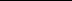 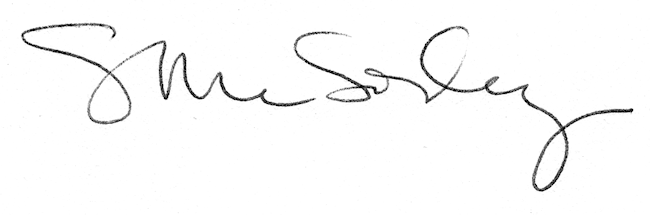 